Mellow YellowDonovan 1966oror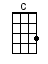 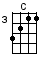 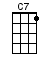 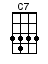 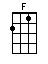 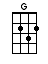 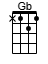 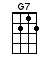 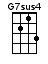 INTRO:  / 1 2 / 1 2 / < Hi-hat starts > / 1 2 / 1 2 / 1 2 / 1 2 / [C] / [C] / [C] / [C] /[C] I'm just mad about [F] Saffron [F]A-[C]Saffron's mad about [G] me / [G][Gb] /[F] I'm-a just mad about Saffron [F][G7] She's just mad about meThey [G7] call me mellow [C7] yellow [C7] (quite right-[F]ly)They [G7] call me mellow [C7] yellow [C7] (quite right-[F]ly)They [G7] call me mellow [C7] yellow / [C7] / [F] /[G7] / [G7sus4] / [G7] / [G7] /[C] I'm just mad about [F] Fourteen [F]A-[C]Fourteen's mad about [G] me / [G][Gb] /[F] I'm-a just mad about Fourteen [F][G7] She's just mad about meThey [G7] call me mellow [C7] yellow / [C7] / [F]They [G7] call me mellow [C7] yellow [C7] (quite right-[F]ly)They [G7] call me mellow [C7] yellow / [C7] / [F] /[G7] / [G7sus4] / [G7] / [G7] /[C] Born a-high forever [F] to fly [F]A-[C]wind velocity [G] nil / [G][Gb] /[F] Born a-high forever to fly [F][G7] If you want your cup I will fillThey [G7] call me mellow [C7] yellow [C7] (quite right-[F]ly)They [G7] call me mellow [C7] yellow [C7] (quite right-[F]ly)They [G7] call me mellow [C7] yellow / [C7] / [F] /[G7] She’s so [G7] mellow [G7] she’s so [G7] mellow[C] E-lec-[C]trical ba-[F]nana [F]Is [C] gonna be a sudden [G] craze / [G][Gb] /[F] E-lec-[F]trical ba-[F]nana [F]Is [G7] bound to be the very next phaseThey [G7] call it mellow [C7] yellow [C7] (quite right-[F]ly)They [G7] call me mellow [C7] yellow [C7] (quite right-[F]ly)They [G7] call me mellow [C7] yellow / [C7] / [F] /[G7] / [G7sus4] / [G7] / [G7] /[C] I'm just mad about [F] Saffron [F][C] Saffron's mad about [G] me / [G][Gb] /[F] I'm just mad about Saffron [F][G7] She's just mad about meThey [G7] call it mellow [C7] yellow [C7] (quite right-[F]ly)They [G7] call me mellow [C7] yellow [C7] (quite right-[F]ly)They [G7] call me mellow [C7] yellow / [C7] / [F] /[G7] Oh so [C7] mellow / [C7] / [F] / [G7] / [C]ororwww.bytownukulele.ca